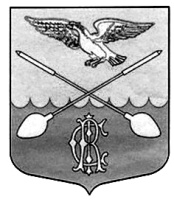  СОВЕТ ДЕПУТАТОВ ДРУЖНОГОРСКОГО ГОРОДСКОГО ПОСЕЛЕНИЯ  ГАТЧИНСКОГО МУНИЦИПАЛЬНОГО РАЙОНА ЛЕНИНГРАДСКОЙ ОБЛАСТИ(Четвертого созыва)Р Е Ш Е Н И Е От 27 октября 2021  г.				  		                                  №  38Об утверждении структуры администрации Дружногорского городского поселения Гатчинского муниципального района Ленинградской области с 01 ноября 2021 годаРуководствуясь Федеральным законом от 02.03.2007 № 25-ФЗ "О муниципальной службе в Российской Федерации»,  Федеральным законом от 06.10.2003 № 131-ФЗ "Об общих принципах организации местного самоуправления в Российской Федерации", областным  законом от 13.02.2008 г. № 14-оз «О правовом регулировании муниципальной службы в Ленинградской области», Уставом Дружногорского городского поселения Гатчинского муниципального района Ленинградской области, Совет депутатов Дружногорского городского поселенияР Е Ш И Л:Утвердить структуру администрации Дружногорского городского поселения       с 1 ноября 2021  года (Приложение 1 к настоящему решению).Администрации Дружногорского городского поселения привести нормативные правовые акты администрации Дружногорского городского поселения в соответствие с настоящим решением.Контроль  исполнения настоящего  решения возложить на   постоянную комиссию по бюджетной политике.Настоящее Решение вступает в силу с 1 ноября 2021  года, подлежит опубликованию в информационном бюллетене «Официальный вестник Дружногорского городского поселения», размещению на официальном сайте Дружногорского городского поселения в информационно-телекоммуникационной сети «Интернет».Глава муниципального образованияДружногорское городское поселение:		                                               И.В. МоисееваПриложение 1к решению Совета депутатовДружногорского городского поселения                                                                                                                                                               № 38 от 27. 10.2021 г.СТРУКТУРАадминистрации Дружногорского городского поселения ГЛАВА АДМИНИСТРАЦИИ.